Honiton Community College Academy Trust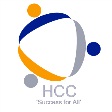 PERSON SPEFICIATIONHISTORY TEACHER – SECOND IN DEPARTMENTDEPARTMENTDEPARTMENTHUMANITIES HUMANITIES HUMANITIES HUMANITIES HUMANITIES ROLEROLETEACHER – SECOND IN DEPARTMENT TEACHER – SECOND IN DEPARTMENT TEACHER – SECOND IN DEPARTMENT TEACHER – SECOND IN DEPARTMENT TEACHER – SECOND IN DEPARTMENT ALLOWANCEALLOWANCETLR2aTLR2aTLR2aTLR2aTLR2aEssentialDesirableInterviewApplicationReferenceQUALIFICATIONS1.1First Degree or equivalent in Humanities1.2Qualified Teacher StatusEXPERIENCE2.1Proven record of teaching, which consistently adds value at all Key Stages2.2Evidence of successful management of change2.3Evidence of successful organisation and administration2.4Effective and efficient use of ICT to enhance teaching and learning2.5Effective and efficient use of data to improve learning2.6Meeting the needs of vulnerable groups2.7Involvement in the planning and delivery of extracurricular / enrichment activitiesIN-SERVICE TRAINING3.1Up-to-date subject knowledge with particular reference to pedagogy3.2Demonstrated commitment to improving as a teacher through a variety of means – personal reflection, departmental development time, whole College training and attending relevant courses.3.3A commitment to improving as a leader and manager SKILLS4.1Excellent classroom practitioner4.2Ability to establish constructive working relationships with staff, students and parents4.3Ability to inspire students and enthuse staff4.4Knowledge and effective use of ICT for administration purposes4.5Ability to meet deadlinesPERSONAL ATTRIBUTES5.1A willingness to work for the benefit of students both inside and outside the classroom5.2A creative approach to problem solving5.3An enthusiasm for creating and sharing resources5.4Confidence, tenacity, flexibility and adaptability5.5Empathy for students, parents, staff and the Community5.6Energy and commitment5.7A sense of humour and a ‘can-do’ attitude5.8Good interpersonal skills5.9A commitment to a team ethos and the college vision6.0Professional integrity and honesty6.1Ability to promote and safeguard the welfare of students – an Enhanced DBS is essential for this post.